Приложение № 8к приказу Управления образования администрации Ермаковского района	от «____»                      2022г.               № ______________Информация о независимых общественных наблюдателях при проведении школьного этапаВсероссийской олимпиады школьников в Ермаковском районе в 2022-23 учебном году.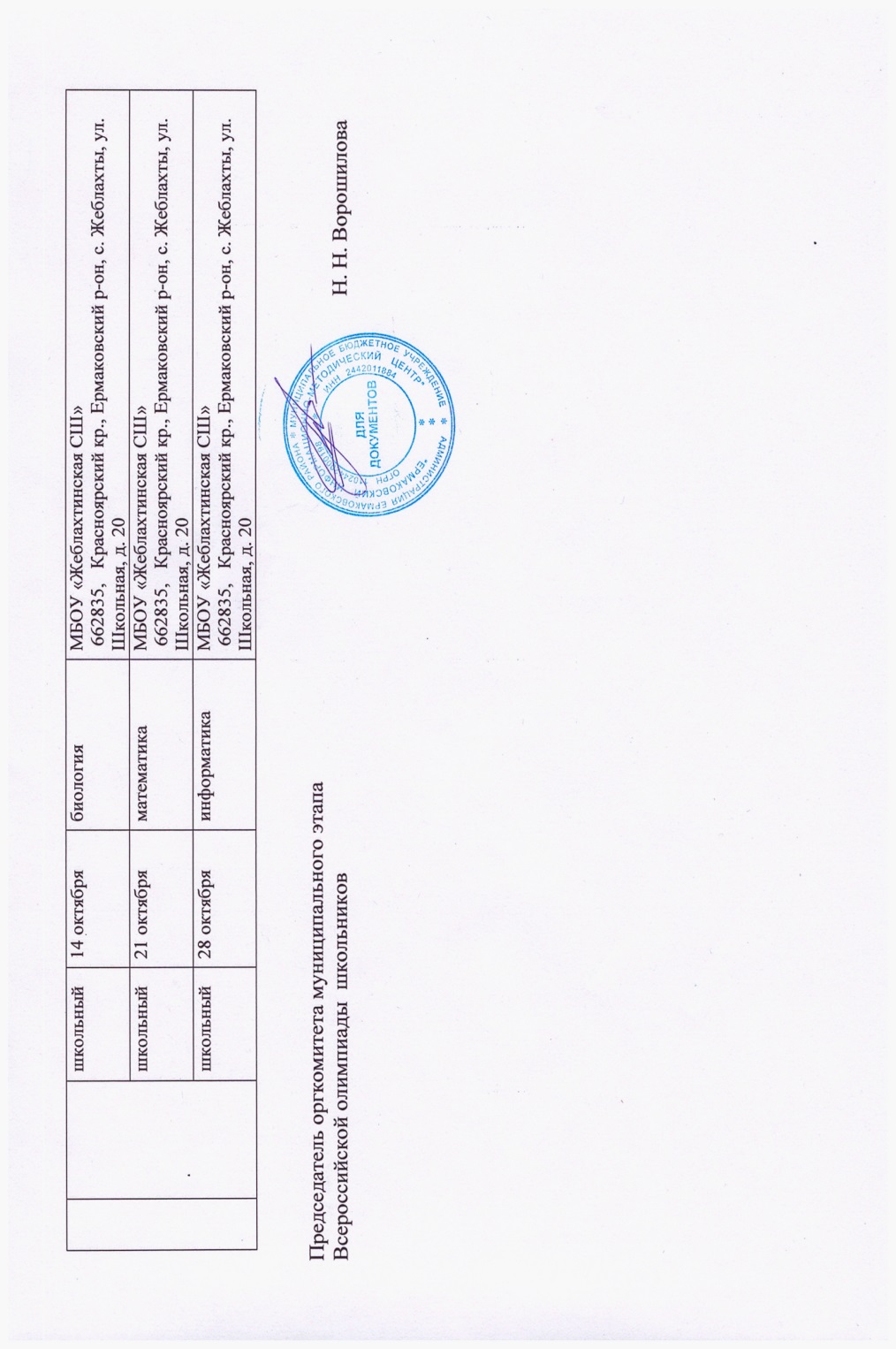 №Ф.И.ОЭтапДатаПредметМесто проведения (наименование образовательной организации, адрес)1Белевская Анастасия Павловнашкольный19 сентябряэкологияМБОУ «Танзыбейская СШ» 662840, Красноярский край, Ермаковский район,  п. Танзыбей, ул. Набережная 27 а1Белевская Анастасия Павловнашкольный20 сентябряправоМБОУ «Танзыбейская СШ» 662840, Красноярский край, Ермаковский район,  п. Танзыбей, ул. Набережная 27 а1Белевская Анастасия Павловнашкольный21 сентябряанглийский языкМБОУ «Танзыбейская СШ» 662840, Красноярский край, Ермаковский район,  п. Танзыбей, ул. Набережная 27 а1Белевская Анастасия Павловнашкольный22 сентябрярусский языкМБОУ «Танзыбейская СШ» 662840, Красноярский край, Ермаковский район,  п. Танзыбей, ул. Набережная 27 а1Белевская Анастасия Павловнашкольный23 сентябряосновы безопасности жизнедеятельности (I тур)МБОУ «Танзыбейская СШ» 662840, Красноярский край, Ермаковский район,  п. Танзыбей, ул. Набережная 27 а1Белевская Анастасия Павловнашкольный24 сентябряосновы безопасности жизнедеятельности (II тур)МБОУ «Танзыбейская СШ» 662840, Красноярский край, Ермаковский район,  п. Танзыбей, ул. Набережная 27 ашкольный26 сентябряисторияМБОУ «Танзыбейская СШ» 662840, Красноярский край, Ермаковский район,  п. Танзыбей, ул. Набережная 27 ашкольный27 сентябряобществознаниеМБОУ «Танзыбейская СШ» 662840, Красноярский край, Ермаковский район,  п. Танзыбей, ул. Набережная 27 ашкольный28 сентябрялитератураМБОУ «Танзыбейская СШ» 662840, Красноярский край, Ермаковский район,  п. Танзыбей, ул. Набережная 27 ашкольный29 сентябрягеографияМБОУ «Танзыбейская СШ» 662840, Красноярский край, Ермаковский район,  п. Танзыбей, ул. Набережная 27 ашкольный30 сентябряфизикаМБОУ «Танзыбейская СШ» 662840, Красноярский край, Ермаковский район,  п. Танзыбей, ул. Набережная 27 ашкольный1 октябрянемецкий языкМБОУ «Танзыбейская СШ» 662840, Красноярский край, Ермаковский район,  п. Танзыбей, ул. Набережная 27 ашкольный3 октябряфизическая культура (I тур)МБОУ «Танзыбейская СШ» 662840, Красноярский край, Ермаковский район,  п. Танзыбей, ул. Набережная 27 ашкольный4 октябряфизическая культура (II тур)МБОУ «Танзыбейская СШ» 662840, Красноярский край, Ермаковский район,  п. Танзыбей, ул. Набережная 27 ашкольный5 октябрямировая художественная культураМБОУ «Танзыбейская СШ» 662840, Красноярский край, Ермаковский район,  п. Танзыбей, ул. Набережная 27 ашкольный6 октябряэкономикаМБОУ «Танзыбейская СШ» 662840, Красноярский край, Ермаковский район,  п. Танзыбей, ул. Набережная 27 ашкольный7 октябряхимияМБОУ «Танзыбейская СШ» 662840, Красноярский край, Ермаковский район,  п. Танзыбей, ул. Набережная 27 ашкольный10 октябрятехнология (I тур)МБОУ «Танзыбейская СШ» 662840, Красноярский край, Ермаковский район,  п. Танзыбей, ул. Набережная 27 ашкольный11 октябряастрономияМБОУ «Танзыбейская СШ» 662840, Красноярский край, Ермаковский район,  п. Танзыбей, ул. Набережная 27 ашкольный12 октябрятехнология (II тур)МБОУ «Танзыбейская СШ» 662840, Красноярский край, Ермаковский район,  п. Танзыбей, ул. Набережная 27 ашкольный14 октябрябиологияМБОУ «Танзыбейская СШ» 662840, Красноярский край, Ермаковский район,  п. Танзыбей, ул. Набережная 27 ашкольный21 октябряматематикаМБОУ «Танзыбейская СШ» 662840, Красноярский край, Ермаковский район,  п. Танзыбей, ул. Набережная 27 ашкольный28 октябряинформатикаМБОУ «Танзыбейская СШ» 662840, Красноярский край, Ермаковский район,  п. Танзыбей, ул. Набережная 27 а2Беспалова Елена Николаевнашкольный19 сентябряэкологияМБОУ «Ермаковская СШ №2» 662820, Красноярский край, Ермаковский район, с. Ермаковское ул.Октябрьская 53А2Беспалова Елена Николаевнашкольный20 сентябряправоМБОУ «Ермаковская СШ №2» 662820, Красноярский край, Ермаковский район, с. Ермаковское ул.Октябрьская 53А2Беспалова Елена Николаевнашкольный21 сентябряанглийский языкМБОУ «Ермаковская СШ №2» 662820, Красноярский край, Ермаковский район, с. Ермаковское ул.Октябрьская 53А2Беспалова Елена Николаевнашкольный22 сентябрярусский языкМБОУ «Ермаковская СШ №2» 662820, Красноярский край, Ермаковский район, с. Ермаковское ул.Октябрьская 53А2Беспалова Елена Николаевнашкольный23 сентябряосновы безопасности жизнедеятельности (I тур)МБОУ «Ермаковская СШ №2» 662820, Красноярский край, Ермаковский район, с. Ермаковское ул.Октябрьская 53А2Беспалова Елена Николаевнашкольный24 сентябряосновы безопасности жизнедеятельности (II тур)МБОУ «Ермаковская СШ №2» 662820, Красноярский край, Ермаковский район, с. Ермаковское ул.Октябрьская 53А2Беспалова Елена Николаевнашкольный26 сентябряисторияМБОУ «Ермаковская СШ №2» 662820, Красноярский край, Ермаковский район, с. Ермаковское ул.Октябрьская 53А2Беспалова Елена Николаевнашкольный27 сентябряобществознаниеМБОУ «Ермаковская СШ №2» 662820, Красноярский край, Ермаковский район, с. Ермаковское ул.Октябрьская 53А2Беспалова Елена Николаевнашкольный28 сентябрялитератураМБОУ «Ермаковская СШ №2» 662820, Красноярский край, Ермаковский район, с. Ермаковское ул.Октябрьская 53Ашкольный29 сентябрягеографияМБОУ «Ермаковская СШ №2» 662820, Красноярский край, Ермаковский район, с. Ермаковское ул.Октябрьская 53Ашкольный30 сентябряфизикаМБОУ «Ермаковская СШ №2» 662820, Красноярский край, Ермаковский район, с. Ермаковское ул.Октябрьская 53Ашкольный1 октябрянемецкий языкМБОУ «Ермаковская СШ №2» 662820, Красноярский край, Ермаковский район, с. Ермаковское ул.Октябрьская 53Ашкольный3 октябряфизическая культура (I тур)МБОУ «Ермаковская СШ №2» 662820, Красноярский край, Ермаковский район, с. Ермаковское ул.Октябрьская 53Ашкольный4 октябряфизическая культура (II тур)МБОУ «Ермаковская СШ №2» 662820, Красноярский край, Ермаковский район, с. Ермаковское ул.Октябрьская 53Ашкольный5 октябрямировая художественная культураМБОУ «Ермаковская СШ №2» 662820, Красноярский край, Ермаковский район, с. Ермаковское ул.Октябрьская 53Ашкольный6 октябряэкономикаМБОУ «Ермаковская СШ №2» 662820, Красноярский край, Ермаковский район, с. Ермаковское ул.Октябрьская 53Ашкольный7 октябряхимияМБОУ «Ермаковская СШ №2» 662820, Красноярский край, Ермаковский район, с. Ермаковское ул.Октябрьская 53Ашкольный10 октябрятехнология (I тур)МБОУ «Ермаковская СШ №2» 662820, Красноярский край, Ермаковский район, с. Ермаковское ул.Октябрьская 53Ашкольный11 октябряастрономияМБОУ «Ермаковская СШ №2» 662820, Красноярский край, Ермаковский район, с. Ермаковское ул.Октябрьская 53Ашкольный12 октябрятехнология (II тур)МБОУ «Ермаковская СШ №2» 662820, Красноярский край, Ермаковский район, с. Ермаковское ул.Октябрьская 53Ашкольный14 октябрябиологияМБОУ «Ермаковская СШ №2» 662820, Красноярский край, Ермаковский район, с. Ермаковское ул.Октябрьская 53Ашкольный21 октябряматематикаМБОУ «Ермаковская СШ №2» 662820, Красноярский край, Ермаковский район, с. Ермаковское ул.Октябрьская 53Ашкольный28 октябряинформатикаМБОУ «Ермаковская СШ №2» 662820, Красноярский край, Ермаковский район, с. Ермаковское ул.Октябрьская 53А3Блинова Татьяна Валерьевнашкольный19 сентябряэкологияМБОУ «Нижнесуэтукская СШ» 662822, Красноярский край, Ермаковский район, с.Нижний Суэтук, ул.Советская 23Блинова Татьяна Валерьевнашкольный20 сентябряправоМБОУ «Нижнесуэтукская СШ» 662822, Красноярский край, Ермаковский район, с.Нижний Суэтук, ул.Советская 23Блинова Татьяна Валерьевнашкольный21 сентябряанглийский языкМБОУ «Нижнесуэтукская СШ» 662822, Красноярский край, Ермаковский район, с.Нижний Суэтук, ул.Советская 23Блинова Татьяна Валерьевнашкольный22 сентябрярусский языкМБОУ «Нижнесуэтукская СШ» 662822, Красноярский край, Ермаковский район, с.Нижний Суэтук, ул.Советская 23Блинова Татьяна Валерьевнашкольный23 сентябряосновы безопасности жизнедеятельности (I тур)МБОУ «Нижнесуэтукская СШ» 662822, Красноярский край, Ермаковский район, с.Нижний Суэтук, ул.Советская 23Блинова Татьяна Валерьевнашкольный24 сентябряосновы безопасности жизнедеятельности (II тур)МБОУ «Нижнесуэтукская СШ» 662822, Красноярский край, Ермаковский район, с.Нижний Суэтук, ул.Советская 2школьный26 сентябряисторияМБОУ «Нижнесуэтукская СШ» 662822, Красноярский край, Ермаковский район, с.Нижний Суэтук, ул.Советская 2школьный27 сентябряобществознаниеМБОУ «Нижнесуэтукская СШ» 662822, Красноярский край, Ермаковский район, с.Нижний Суэтук, ул.Советская 2школьный28 сентябрялитератураМБОУ «Нижнесуэтукская СШ» 662822, Красноярский край, Ермаковский район, с.Нижний Суэтук, ул.Советская 2школьный29 сентябрягеографияМБОУ «Нижнесуэтукская СШ» 662822, Красноярский край, Ермаковский район, с.Нижний Суэтук, ул.Советская 2школьный30 сентябряфизикаМБОУ «Нижнесуэтукская СШ» 662822, Красноярский край, Ермаковский район, с.Нижний Суэтук, ул.Советская 2школьный1 октябрянемецкий языкМБОУ «Нижнесуэтукская СШ» 662822, Красноярский край, Ермаковский район, с.Нижний Суэтук, ул.Советская 2школьный3 октябряфизическая культура (I тур)МБОУ «Нижнесуэтукская СШ» 662822, Красноярский край, Ермаковский район, с.Нижний Суэтук, ул.Советская 2школьный4 октябряфизическая культура (II тур)МБОУ «Нижнесуэтукская СШ» 662822, Красноярский край, Ермаковский район, с.Нижний Суэтук, ул.Советская 2школьный5 октябрямировая художественная культураМБОУ «Нижнесуэтукская СШ» 662822, Красноярский край, Ермаковский район, с.Нижний Суэтук, ул.Советская 2школьный6 октябряэкономикаМБОУ «Нижнесуэтукская СШ» 662822, Красноярский край, Ермаковский район, с.Нижний Суэтук, ул.Советская 2школьный7 октябряхимияМБОУ «Нижнесуэтукская СШ» 662822, Красноярский край, Ермаковский район, с.Нижний Суэтук, ул.Советская 2школьный10 октябрятехнология (I тур)МБОУ «Нижнесуэтукская СШ» 662822, Красноярский край, Ермаковский район, с.Нижний Суэтук, ул.Советская 2школьный11 октябряастрономияМБОУ «Нижнесуэтукская СШ» 662822, Красноярский край, Ермаковский район, с.Нижний Суэтук, ул.Советская 2школьный12 октябрятехнология (II тур)МБОУ «Нижнесуэтукская СШ» 662822, Красноярский край, Ермаковский район, с.Нижний Суэтук, ул.Советская 2школьный14 октябрябиологияМБОУ «Нижнесуэтукская СШ» 662822, Красноярский край, Ермаковский район, с.Нижний Суэтук, ул.Советская 2школьный21 октябряматематикаМБОУ «Нижнесуэтукская СШ» 662822, Красноярский край, Ермаковский район, с.Нижний Суэтук, ул.Советская 2школьный28 октябряинформатикаМБОУ «Нижнесуэтукская СШ» 662822, Красноярский край, Ермаковский район, с.Нижний Суэтук, ул.Советская 24Ганженко Зоя Ивановнашкольный19 сентябряэкологияМБОУ «Григорьевская СШ» 662832,  Красноярский край, Ермаковский район, с. Григорьевка, ул. Школьная, 44Ганженко Зоя Ивановнашкольный20 сентябряправоМБОУ «Григорьевская СШ» 662832,  Красноярский край, Ермаковский район, с. Григорьевка, ул. Школьная, 44Ганженко Зоя Ивановнашкольный21 сентябряанглийский языкМБОУ «Григорьевская СШ» 662832,  Красноярский край, Ермаковский район, с. Григорьевка, ул. Школьная, 44Ганженко Зоя Ивановнашкольный22 сентябрярусский языкМБОУ «Григорьевская СШ» 662832,  Красноярский край, Ермаковский район, с. Григорьевка, ул. Школьная, 44Ганженко Зоя Ивановнашкольный23 сентябряосновы безопасности жизнедеятельности (I тур)МБОУ «Григорьевская СШ» 662832,  Красноярский край, Ермаковский район, с. Григорьевка, ул. Школьная, 4школьный24 сентябряосновы безопасности жизнедеятельности (II тур)МБОУ «Григорьевская СШ» 662832,  Красноярский край, Ермаковский район, с. Григорьевка, ул. Школьная, 4школьный26 сентябряисторияМБОУ «Григорьевская СШ» 662832,  Красноярский край, Ермаковский район, с. Григорьевка, ул. Школьная, 4школьный27 сентябряобществознаниеМБОУ «Григорьевская СШ» 662832,  Красноярский край, Ермаковский район, с. Григорьевка, ул. Школьная, 4школьный28 сентябрялитератураМБОУ «Григорьевская СШ» 662832,  Красноярский край, Ермаковский район, с. Григорьевка, ул. Школьная, 4школьный29 сентябрягеографияМБОУ «Григорьевская СШ» 662832,  Красноярский край, Ермаковский район, с. Григорьевка, ул. Школьная, 4школьный30 сентябряфизикаМБОУ «Григорьевская СШ» 662832,  Красноярский край, Ермаковский район, с. Григорьевка, ул. Школьная, 4школьный1 октябрянемецкий языкМБОУ «Григорьевская СШ» 662832,  Красноярский край, Ермаковский район, с. Григорьевка, ул. Школьная, 4школьный3 октябряфизическая культура (I тур)МБОУ «Григорьевская СШ» 662832,  Красноярский край, Ермаковский район, с. Григорьевка, ул. Школьная, 4школьный4 октябряфизическая культура (II тур)МБОУ «Григорьевская СШ» 662832,  Красноярский край, Ермаковский район, с. Григорьевка, ул. Школьная, 4школьный5 октябрямировая художественная культураМБОУ «Григорьевская СШ» 662832,  Красноярский край, Ермаковский район, с. Григорьевка, ул. Школьная, 4школьный6 октябряэкономикаМБОУ «Григорьевская СШ» 662832,  Красноярский край, Ермаковский район, с. Григорьевка, ул. Школьная, 4школьный7 октябряхимияМБОУ «Григорьевская СШ» 662832,  Красноярский край, Ермаковский район, с. Григорьевка, ул. Школьная, 4школьный10 октябрятехнология (I тур)МБОУ «Григорьевская СШ» 662832,  Красноярский край, Ермаковский район, с. Григорьевка, ул. Школьная, 4школьный11 октябряастрономияМБОУ «Григорьевская СШ» 662832,  Красноярский край, Ермаковский район, с. Григорьевка, ул. Школьная, 4школьный12 октябрятехнология (II тур)МБОУ «Григорьевская СШ» 662832,  Красноярский край, Ермаковский район, с. Григорьевка, ул. Школьная, 4школьный14 октябрябиологияМБОУ «Григорьевская СШ» 662832,  Красноярский край, Ермаковский район, с. Григорьевка, ул. Школьная, 4школьный21 октябряматематикаМБОУ «Григорьевская СШ» 662832,  Красноярский край, Ермаковский район, с. Григорьевка, ул. Школьная, 4школьный28 октябряинформатикаМБОУ «Григорьевская СШ» 662832,  Красноярский край, Ермаковский район, с. Григорьевка, ул. Школьная, 45Крапивина Наталья Ильинничнашкольный19 сентябряэкологияМБОУ «Ермаковская СШ №1» 662820, Красноярский край, Ермаковский район, с. Ермаковское, пл. Победы, 85Крапивина Наталья Ильинничнашкольный20 сентябряправоМБОУ «Ермаковская СШ №1» 662820, Красноярский край, Ермаковский район, с. Ермаковское, пл. Победы, 85Крапивина Наталья Ильинничнашкольный21 сентябряанглийский языкМБОУ «Ермаковская СШ №1» 662820, Красноярский край, Ермаковский район, с. Ермаковское, пл. Победы, 85Крапивина Наталья Ильинничнашкольный22 сентябрярусский языкМБОУ «Ермаковская СШ №1» 662820, Красноярский край, Ермаковский район, с. Ермаковское, пл. Победы, 85Крапивина Наталья Ильинничнашкольный23 сентябряосновы безопасности жизнедеятельности (I тур)МБОУ «Ермаковская СШ №1» 662820, Красноярский край, Ермаковский район, с. Ермаковское, пл. Победы, 85Крапивина Наталья Ильинничнашкольный24 сентябряосновы безопасности жизнедеятельности (II тур)МБОУ «Ермаковская СШ №1» 662820, Красноярский край, Ермаковский район, с. Ермаковское, пл. Победы, 85Крапивина Наталья Ильинничнашкольный26 сентябряисторияМБОУ «Ермаковская СШ №1» 662820, Красноярский край, Ермаковский район, с. Ермаковское, пл. Победы, 85Крапивина Наталья Ильинничнашкольный27 сентябряобществознаниеМБОУ «Ермаковская СШ №1» 662820, Красноярский край, Ермаковский район, с. Ермаковское, пл. Победы, 85Крапивина Наталья Ильинничнашкольный28 сентябрялитератураМБОУ «Ермаковская СШ №1» 662820, Красноярский край, Ермаковский район, с. Ермаковское, пл. Победы, 85Крапивина Наталья Ильинничнашкольный29 сентябрягеографияМБОУ «Ермаковская СШ №1» 662820, Красноярский край, Ермаковский район, с. Ермаковское, пл. Победы, 85Крапивина Наталья Ильинничнашкольный30 сентябряфизикаМБОУ «Ермаковская СШ №1» 662820, Красноярский край, Ермаковский район, с. Ермаковское, пл. Победы, 85Крапивина Наталья Ильинничнашкольный1 октябрянемецкий языкМБОУ «Ермаковская СШ №1» 662820, Красноярский край, Ермаковский район, с. Ермаковское, пл. Победы, 85Крапивина Наталья Ильинничнашкольный3 октябряфизическая культура (I тур)МБОУ «Ермаковская СШ №1» 662820, Красноярский край, Ермаковский район, с. Ермаковское, пл. Победы, 85Крапивина Наталья Ильинничнашкольный4 октябряфизическая культура (II тур)МБОУ «Ермаковская СШ №1» 662820, Красноярский край, Ермаковский район, с. Ермаковское, пл. Победы, 85Крапивина Наталья Ильинничнашкольный5 октябрямировая художественная культураМБОУ «Ермаковская СШ №1» 662820, Красноярский край, Ермаковский район, с. Ермаковское, пл. Победы, 85Крапивина Наталья Ильинничнашкольный6 октябряэкономикаМБОУ «Ермаковская СШ №1» 662820, Красноярский край, Ермаковский район, с. Ермаковское, пл. Победы, 85Крапивина Наталья Ильинничнашкольный7 октябряхимияМБОУ «Ермаковская СШ №1» 662820, Красноярский край, Ермаковский район, с. Ермаковское, пл. Победы, 85Крапивина Наталья Ильинничнашкольный10 октябрятехнология (I тур)МБОУ «Ермаковская СШ №1» 662820, Красноярский край, Ермаковский район, с. Ермаковское, пл. Победы, 85Крапивина Наталья Ильинничнашкольный11 октябряастрономияМБОУ «Ермаковская СШ №1» 662820, Красноярский край, Ермаковский район, с. Ермаковское, пл. Победы, 85Крапивина Наталья Ильинничнашкольный12 октябрятехнология (II тур)МБОУ «Ермаковская СШ №1» 662820, Красноярский край, Ермаковский район, с. Ермаковское, пл. Победы, 85Крапивина Наталья Ильинничнашкольный14 октябрябиологияМБОУ «Ермаковская СШ №1» 662820, Красноярский край, Ермаковский район, с. Ермаковское, пл. Победы, 85Крапивина Наталья Ильинничнашкольный21 октябряматематикаМБОУ «Ермаковская СШ №1» 662820, Красноярский край, Ермаковский район, с. Ермаковское, пл. Победы, 85Крапивина Наталья Ильинничнашкольный28 октябряинформатикаМБОУ «Ермаковская СШ №1» 662820, Красноярский край, Ермаковский район, с. Ермаковское, пл. Победы, 86Жигура Ольга Ивановнашкольный19 сентябряэкологияМБОУ «Араданская ОШ», 662841,  Красноярский край,  Ермаковский район, пос. Арадан,  ул. Шоссейная,  д.40 6Жигура Ольга Ивановнашкольный20 сентябряправоМБОУ «Араданская ОШ», 662841,  Красноярский край,  Ермаковский район, пос. Арадан,  ул. Шоссейная,  д.40 6Жигура Ольга Ивановнашкольный21 сентябряанглийский языкМБОУ «Араданская ОШ», 662841,  Красноярский край,  Ермаковский район, пос. Арадан,  ул. Шоссейная,  д.40 6Жигура Ольга Ивановнашкольный22 сентябрярусский языкМБОУ «Араданская ОШ», 662841,  Красноярский край,  Ермаковский район, пос. Арадан,  ул. Шоссейная,  д.40 6Жигура Ольга Ивановнашкольный23 сентябряосновы безопасности жизнедеятельности (I тур)МБОУ «Араданская ОШ», 662841,  Красноярский край,  Ермаковский район, пос. Арадан,  ул. Шоссейная,  д.40 6Жигура Ольга Ивановнашкольный24 сентябряосновы безопасности жизнедеятельности (II тур)МБОУ «Араданская ОШ», 662841,  Красноярский край,  Ермаковский район, пос. Арадан,  ул. Шоссейная,  д.40 6Жигура Ольга Ивановнашкольный26 сентябряисторияМБОУ «Араданская ОШ», 662841,  Красноярский край,  Ермаковский район, пос. Арадан,  ул. Шоссейная,  д.40 6Жигура Ольга Ивановнашкольный27 сентябряобществознаниеМБОУ «Араданская ОШ», 662841,  Красноярский край,  Ермаковский район, пос. Арадан,  ул. Шоссейная,  д.40 6Жигура Ольга Ивановнашкольный28 сентябрялитератураМБОУ «Араданская ОШ», 662841,  Красноярский край,  Ермаковский район, пос. Арадан,  ул. Шоссейная,  д.40 6Жигура Ольга Ивановнашкольный29 сентябрягеографияМБОУ «Араданская ОШ», 662841,  Красноярский край,  Ермаковский район, пос. Арадан,  ул. Шоссейная,  д.40 6Жигура Ольга Ивановнашкольный30 сентябряфизикаМБОУ «Араданская ОШ», 662841,  Красноярский край,  Ермаковский район, пос. Арадан,  ул. Шоссейная,  д.40 школьный1 октябрянемецкий языкМБОУ «Араданская ОШ», 662841,  Красноярский край,  Ермаковский район, пос. Арадан,  ул. Шоссейная,  д.40 школьный3 октябряфизическая культура (I тур)МБОУ «Араданская ОШ», 662841,  Красноярский край,  Ермаковский район, пос. Арадан,  ул. Шоссейная,  д.40 школьный4 октябряфизическая культура (II тур)МБОУ «Араданская ОШ», 662841,  Красноярский край,  Ермаковский район, пос. Арадан,  ул. Шоссейная,  д.40 школьный5 октябрямировая художественная культураМБОУ «Араданская ОШ», 662841,  Красноярский край,  Ермаковский район, пос. Арадан,  ул. Шоссейная,  д.40 школьный6 октябряэкономикаМБОУ «Араданская ОШ», 662841,  Красноярский край,  Ермаковский район, пос. Арадан,  ул. Шоссейная,  д.40 школьный7 октябряхимияМБОУ «Араданская ОШ», 662841,  Красноярский край,  Ермаковский район, пос. Арадан,  ул. Шоссейная,  д.40 школьный10 октябрятехнология (I тур)МБОУ «Араданская ОШ», 662841,  Красноярский край,  Ермаковский район, пос. Арадан,  ул. Шоссейная,  д.40 школьный11 октябряастрономияМБОУ «Араданская ОШ», 662841,  Красноярский край,  Ермаковский район, пос. Арадан,  ул. Шоссейная,  д.40 школьный12 октябрятехнология (II тур)МБОУ «Араданская ОШ», 662841,  Красноярский край,  Ермаковский район, пос. Арадан,  ул. Шоссейная,  д.40 школьный14 октябрябиологияМБОУ «Араданская ОШ», 662841,  Красноярский край,  Ермаковский район, пос. Арадан,  ул. Шоссейная,  д.40 школьный21 октябряматематикаМБОУ «Араданская ОШ», 662841,  Красноярский край,  Ермаковский район, пос. Арадан,  ул. Шоссейная,  д.40 школьный28 октябряинформатикаМБОУ «Араданская ОШ», 662841,  Красноярский край,  Ермаковский район, пос. Арадан,  ул. Шоссейная,  д.40 7Евлампиева Татьяна Евгеньевнашкольный19 сентябряэкологияМБОУ «Верхнеусинская СШ» 662842, Красноярский край, Ермаковский район, с.Верхнеусинское, пл.Щетинкина 27Евлампиева Татьяна Евгеньевнашкольный20 сентябряправоМБОУ «Верхнеусинская СШ» 662842, Красноярский край, Ермаковский район, с.Верхнеусинское, пл.Щетинкина 27Евлампиева Татьяна Евгеньевнашкольный21 сентябряанглийский языкМБОУ «Верхнеусинская СШ» 662842, Красноярский край, Ермаковский район, с.Верхнеусинское, пл.Щетинкина 27Евлампиева Татьяна Евгеньевнашкольный22 сентябрярусский языкМБОУ «Верхнеусинская СШ» 662842, Красноярский край, Ермаковский район, с.Верхнеусинское, пл.Щетинкина 27Евлампиева Татьяна Евгеньевнашкольный23 сентябряосновы безопасности жизнедеятельности (I тур)МБОУ «Верхнеусинская СШ» 662842, Красноярский край, Ермаковский район, с.Верхнеусинское, пл.Щетинкина 27Евлампиева Татьяна Евгеньевнашкольный24 сентябряосновы безопасности жизнедеятельности (II тур)МБОУ «Верхнеусинская СШ» 662842, Красноярский край, Ермаковский район, с.Верхнеусинское, пл.Щетинкина 27Евлампиева Татьяна Евгеньевнашкольный26 сентябряисторияМБОУ «Верхнеусинская СШ» 662842, Красноярский край, Ермаковский район, с.Верхнеусинское, пл.Щетинкина 27Евлампиева Татьяна Евгеньевнашкольный27 сентябряобществознаниеМБОУ «Верхнеусинская СШ» 662842, Красноярский край, Ермаковский район, с.Верхнеусинское, пл.Щетинкина 27Евлампиева Татьяна Евгеньевнашкольный28 сентябрялитератураМБОУ «Верхнеусинская СШ» 662842, Красноярский край, Ермаковский район, с.Верхнеусинское, пл.Щетинкина 2школьный29 сентябрягеографияМБОУ «Верхнеусинская СШ» 662842, Красноярский край, Ермаковский район, с.Верхнеусинское, пл.Щетинкина 2школьный30 сентябряфизикаМБОУ «Верхнеусинская СШ» 662842, Красноярский край, Ермаковский район, с.Верхнеусинское, пл.Щетинкина 2школьный1 октябрянемецкий языкМБОУ «Верхнеусинская СШ» 662842, Красноярский край, Ермаковский район, с.Верхнеусинское, пл.Щетинкина 2школьный3 октябряфизическая культура (I тур)МБОУ «Верхнеусинская СШ» 662842, Красноярский край, Ермаковский район, с.Верхнеусинское, пл.Щетинкина 2школьный4 октябряфизическая культура (II тур)МБОУ «Верхнеусинская СШ» 662842, Красноярский край, Ермаковский район, с.Верхнеусинское, пл.Щетинкина 2школьный5 октябрямировая художественная культураМБОУ «Верхнеусинская СШ» 662842, Красноярский край, Ермаковский район, с.Верхнеусинское, пл.Щетинкина 2школьный6 октябряэкономикаМБОУ «Верхнеусинская СШ» 662842, Красноярский край, Ермаковский район, с.Верхнеусинское, пл.Щетинкина 2школьный7 октябряхимияМБОУ «Верхнеусинская СШ» 662842, Красноярский край, Ермаковский район, с.Верхнеусинское, пл.Щетинкина 2школьный10 октябрятехнология (I тур)МБОУ «Верхнеусинская СШ» 662842, Красноярский край, Ермаковский район, с.Верхнеусинское, пл.Щетинкина 2школьный11 октябряастрономияМБОУ «Верхнеусинская СШ» 662842, Красноярский край, Ермаковский район, с.Верхнеусинское, пл.Щетинкина 2школьный12 октябрятехнология (II тур)МБОУ «Верхнеусинская СШ» 662842, Красноярский край, Ермаковский район, с.Верхнеусинское, пл.Щетинкина 2школьный14 октябрябиологияМБОУ «Верхнеусинская СШ» 662842, Красноярский край, Ермаковский район, с.Верхнеусинское, пл.Щетинкина 2школьный21 октябряматематикаМБОУ «Верхнеусинская СШ» 662842, Красноярский край, Ермаковский район, с.Верхнеусинское, пл.Щетинкина 2школьный28 октябряинформатикаМБОУ «Верхнеусинская СШ» 662842, Красноярский край, Ермаковский район, с.Верхнеусинское, пл.Щетинкина 28Колупаева Екатерина Николаевнашкольный19 сентябряэкологияМБОУ «Салбинская СОШ» 662831,   Красноярский край, Ермаковский район, село Салба, улица Школьная, дом 108Колупаева Екатерина Николаевнашкольный20 сентябряправоМБОУ «Салбинская СОШ» 662831,   Красноярский край, Ермаковский район, село Салба, улица Школьная, дом 108Колупаева Екатерина Николаевнашкольный21 сентябряанглийский языкМБОУ «Салбинская СОШ» 662831,   Красноярский край, Ермаковский район, село Салба, улица Школьная, дом 108Колупаева Екатерина Николаевнашкольный22 сентябрярусский языкМБОУ «Салбинская СОШ» 662831,   Красноярский край, Ермаковский район, село Салба, улица Школьная, дом 108Колупаева Екатерина Николаевнашкольный23 сентябряосновы безопасности жизнедеятельности (I тур)МБОУ «Салбинская СОШ» 662831,   Красноярский край, Ермаковский район, село Салба, улица Школьная, дом 108Колупаева Екатерина Николаевнашкольный24 сентябряосновы безопасности жизнедеятельности (II тур)МБОУ «Салбинская СОШ» 662831,   Красноярский край, Ермаковский район, село Салба, улица Школьная, дом 108Колупаева Екатерина Николаевнашкольный26 сентябряисторияМБОУ «Салбинская СОШ» 662831,   Красноярский край, Ермаковский район, село Салба, улица Школьная, дом 10школьный27 сентябряобществознаниеМБОУ «Салбинская СОШ» 662831,   Красноярский край, Ермаковский район, село Салба, улица Школьная, дом 10школьный28 сентябрялитератураМБОУ «Салбинская СОШ» 662831,   Красноярский край, Ермаковский район, село Салба, улица Школьная, дом 10школьный29 сентябрягеографияМБОУ «Салбинская СОШ» 662831,   Красноярский край, Ермаковский район, село Салба, улица Школьная, дом 10школьный30 сентябряфизикаМБОУ «Салбинская СОШ» 662831,   Красноярский край, Ермаковский район, село Салба, улица Школьная, дом 10школьный1 октябрянемецкий языкМБОУ «Салбинская СОШ» 662831,   Красноярский край, Ермаковский район, село Салба, улица Школьная, дом 10школьный3 октябряфизическая культура (I тур)МБОУ «Салбинская СОШ» 662831,   Красноярский край, Ермаковский район, село Салба, улица Школьная, дом 10школьный4 октябряфизическая культура (II тур)МБОУ «Салбинская СОШ» 662831,   Красноярский край, Ермаковский район, село Салба, улица Школьная, дом 10школьный5 октябрямировая художественная культураМБОУ «Салбинская СОШ» 662831,   Красноярский край, Ермаковский район, село Салба, улица Школьная, дом 10школьный6 октябряэкономикаМБОУ «Салбинская СОШ» 662831,   Красноярский край, Ермаковский район, село Салба, улица Школьная, дом 10школьный7 октябряхимияМБОУ «Салбинская СОШ» 662831,   Красноярский край, Ермаковский район, село Салба, улица Школьная, дом 10школьный10 октябрятехнология (I тур)МБОУ «Салбинская СОШ» 662831,   Красноярский край, Ермаковский район, село Салба, улица Школьная, дом 10школьный11 октябряастрономияМБОУ «Салбинская СОШ» 662831,   Красноярский край, Ермаковский район, село Салба, улица Школьная, дом 10школьный12 октябрятехнология (II тур)МБОУ «Салбинская СОШ» 662831,   Красноярский край, Ермаковский район, село Салба, улица Школьная, дом 10школьный14 октябрябиологияМБОУ «Салбинская СОШ» 662831,   Красноярский край, Ермаковский район, село Салба, улица Школьная, дом 10школьный21 октябряматематикаМБОУ «Салбинская СОШ» 662831,   Красноярский край, Ермаковский район, село Салба, улица Школьная, дом 10школьный28 октябряинформатикаМБОУ «Салбинская СОШ» 662831,   Красноярский край, Ермаковский район, село Салба, улица Школьная, дом 109Мацура Марина Валерьевнашкольный19 сентябряэкологияМБОУ «Семенниковская СОШ», 662824, Красноярский край, Ермаковский район, с.Семенниково, ул.Трактовая, 389Мацура Марина Валерьевнашкольный20 сентябряправоМБОУ «Семенниковская СОШ», 662824, Красноярский край, Ермаковский район, с.Семенниково, ул.Трактовая, 389Мацура Марина Валерьевнашкольный21 сентябряанглийский языкМБОУ «Семенниковская СОШ», 662824, Красноярский край, Ермаковский район, с.Семенниково, ул.Трактовая, 389Мацура Марина Валерьевнашкольный22 сентябрярусский языкМБОУ «Семенниковская СОШ», 662824, Красноярский край, Ермаковский район, с.Семенниково, ул.Трактовая, 389Мацура Марина Валерьевнашкольный23 сентябряосновы безопасности жизнедеятельности (I тур)МБОУ «Семенниковская СОШ», 662824, Красноярский край, Ермаковский район, с.Семенниково, ул.Трактовая, 38школьный24 сентябряосновы безопасности жизнедеятельности (II тур)МБОУ «Семенниковская СОШ», 662824, Красноярский край, Ермаковский район, с.Семенниково, ул.Трактовая, 38школьный26 сентябряисторияМБОУ «Семенниковская СОШ», 662824, Красноярский край, Ермаковский район, с.Семенниково, ул.Трактовая, 38школьный27 сентябряобществознаниеМБОУ «Семенниковская СОШ», 662824, Красноярский край, Ермаковский район, с.Семенниково, ул.Трактовая, 38школьный28 сентябрялитератураМБОУ «Семенниковская СОШ», 662824, Красноярский край, Ермаковский район, с.Семенниково, ул.Трактовая, 38школьный29 сентябрягеографияМБОУ «Семенниковская СОШ», 662824, Красноярский край, Ермаковский район, с.Семенниково, ул.Трактовая, 38школьный30 сентябряфизикаМБОУ «Семенниковская СОШ», 662824, Красноярский край, Ермаковский район, с.Семенниково, ул.Трактовая, 38школьный1 октябрянемецкий языкМБОУ «Семенниковская СОШ», 662824, Красноярский край, Ермаковский район, с.Семенниково, ул.Трактовая, 38школьный3 октябряфизическая культура (I тур)МБОУ «Семенниковская СОШ», 662824, Красноярский край, Ермаковский район, с.Семенниково, ул.Трактовая, 38школьный4 октябряфизическая культура (II тур)МБОУ «Семенниковская СОШ», 662824, Красноярский край, Ермаковский район, с.Семенниково, ул.Трактовая, 38школьный5 октябрямировая художественная культураМБОУ «Семенниковская СОШ», 662824, Красноярский край, Ермаковский район, с.Семенниково, ул.Трактовая, 38школьный6 октябряэкономикаМБОУ «Семенниковская СОШ», 662824, Красноярский край, Ермаковский район, с.Семенниково, ул.Трактовая, 38школьный7 октябряхимияМБОУ «Семенниковская СОШ», 662824, Красноярский край, Ермаковский район, с.Семенниково, ул.Трактовая, 38школьный10 октябрятехнология (I тур)МБОУ «Семенниковская СОШ», 662824, Красноярский край, Ермаковский район, с.Семенниково, ул.Трактовая, 38школьный11 октябряастрономияМБОУ «Семенниковская СОШ», 662824, Красноярский край, Ермаковский район, с.Семенниково, ул.Трактовая, 38школьный12 октябрятехнология (II тур)МБОУ «Семенниковская СОШ», 662824, Красноярский край, Ермаковский район, с.Семенниково, ул.Трактовая, 38школьный14 октябрябиологияМБОУ «Семенниковская СОШ», 662824, Красноярский край, Ермаковский район, с.Семенниково, ул.Трактовая, 38школьный21 октябряматематикаМБОУ «Семенниковская СОШ», 662824, Красноярский край, Ермаковский район, с.Семенниково, ул.Трактовая, 38школьный28 октябряинформатикаМБОУ «Семенниковская СОШ», 662824, Красноярский край, Ермаковский район, с.Семенниково, ул.Трактовая, 3810Макаренко Ольга Геннадьевнашкольный19 сентябряэкологияФилиал МБОУ «Разъезженская СШ» МБОУ «Большереченская СОШ» 662834 Красноярский край, Ермаковский район, посёлок Большая Речка, улица Ленина, 3710Макаренко Ольга Геннадьевнашкольный20 сентябряправоФилиал МБОУ «Разъезженская СШ» МБОУ «Большереченская СОШ» 662834 Красноярский край, Ермаковский район, посёлок Большая Речка, улица Ленина, 3710Макаренко Ольга Геннадьевнашкольный21 сентябряанглийский языкФилиал МБОУ «Разъезженская СШ» МБОУ «Большереченская СОШ» 662834 Красноярский край, Ермаковский район, посёлок Большая Речка, улица Ленина, 3710Макаренко Ольга Геннадьевнашкольный22 сентябрярусский языкФилиал МБОУ «Разъезженская СШ» МБОУ «Большереченская СОШ» 662834 Красноярский край, Ермаковский район, посёлок Большая Речка, улица Ленина, 3710Макаренко Ольга Геннадьевнашкольный23 сентябряосновы безопасности жизнедеятельности (I тур)Филиал МБОУ «Разъезженская СШ» МБОУ «Большереченская СОШ» 662834 Красноярский край, Ермаковский район, посёлок Большая Речка, улица Ленина, 3710Макаренко Ольга Геннадьевнашкольный24 сентябряосновы безопасности жизнедеятельности (II тур)Филиал МБОУ «Разъезженская СШ» МБОУ «Большереченская СОШ» 662834 Красноярский край, Ермаковский район, посёлок Большая Речка, улица Ленина, 3710Макаренко Ольга Геннадьевнашкольный26 сентябряисторияФилиал МБОУ «Разъезженская СШ» МБОУ «Большереченская СОШ» 662834 Красноярский край, Ермаковский район, посёлок Большая Речка, улица Ленина, 3710Макаренко Ольга Геннадьевнашкольный27 сентябряобществознаниеФилиал МБОУ «Разъезженская СШ» МБОУ «Большереченская СОШ» 662834 Красноярский край, Ермаковский район, посёлок Большая Речка, улица Ленина, 3710Макаренко Ольга Геннадьевнашкольный28 сентябрялитератураФилиал МБОУ «Разъезженская СШ» МБОУ «Большереченская СОШ» 662834 Красноярский край, Ермаковский район, посёлок Большая Речка, улица Ленина, 3710Макаренко Ольга Геннадьевнашкольный29 сентябрягеографияФилиал МБОУ «Разъезженская СШ» МБОУ «Большереченская СОШ» 662834 Красноярский край, Ермаковский район, посёлок Большая Речка, улица Ленина, 3710Макаренко Ольга Геннадьевнашкольный30 сентябряфизикаФилиал МБОУ «Разъезженская СШ» МБОУ «Большереченская СОШ» 662834 Красноярский край, Ермаковский район, посёлок Большая Речка, улица Ленина, 3710Макаренко Ольга Геннадьевнашкольный1 октябрянемецкий языкФилиал МБОУ «Разъезженская СШ» МБОУ «Большереченская СОШ» 662834 Красноярский край, Ермаковский район, посёлок Большая Речка, улица Ленина, 3710Макаренко Ольга Геннадьевнашкольный3 октябряфизическая культура (I тур)Филиал МБОУ «Разъезженская СШ» МБОУ «Большереченская СОШ» 662834 Красноярский край, Ермаковский район, посёлок Большая Речка, улица Ленина, 3710Макаренко Ольга Геннадьевнашкольный4 октябряфизическая культура (II тур)Филиал МБОУ «Разъезженская СШ» МБОУ «Большереченская СОШ» 662834 Красноярский край, Ермаковский район, посёлок Большая Речка, улица Ленина, 3710Макаренко Ольга Геннадьевнашкольный5 октябрямировая художественная культураФилиал МБОУ «Разъезженская СШ» МБОУ «Большереченская СОШ» 662834 Красноярский край, Ермаковский район, посёлок Большая Речка, улица Ленина, 3710Макаренко Ольга Геннадьевнашкольный6 октябряэкономикаФилиал МБОУ «Разъезженская СШ» МБОУ «Большереченская СОШ» 662834 Красноярский край, Ермаковский район, посёлок Большая Речка, улица Ленина, 3710Макаренко Ольга Геннадьевнашкольный7 октябряхимияФилиал МБОУ «Разъезженская СШ» МБОУ «Большереченская СОШ» 662834 Красноярский край, Ермаковский район, посёлок Большая Речка, улица Ленина, 3710Макаренко Ольга Геннадьевнашкольный10 октябрятехнология (I тур)Филиал МБОУ «Разъезженская СШ» МБОУ «Большереченская СОШ» 662834 Красноярский край, Ермаковский район, посёлок Большая Речка, улица Ленина, 3710Макаренко Ольга Геннадьевнашкольный11 октябряастрономияФилиал МБОУ «Разъезженская СШ» МБОУ «Большереченская СОШ» 662834 Красноярский край, Ермаковский район, посёлок Большая Речка, улица Ленина, 3710Макаренко Ольга Геннадьевнашкольный12 октябрятехнология (II тур)Филиал МБОУ «Разъезженская СШ» МБОУ «Большереченская СОШ» 662834 Красноярский край, Ермаковский район, посёлок Большая Речка, улица Ленина, 3710Макаренко Ольга Геннадьевнашкольный14 октябрябиологияФилиал МБОУ «Разъезженская СШ» МБОУ «Большереченская СОШ» 662834 Красноярский край, Ермаковский район, посёлок Большая Речка, улица Ленина, 3710Макаренко Ольга Геннадьевнашкольный21 октябряматематикаФилиал МБОУ «Разъезженская СШ» МБОУ «Большереченская СОШ» 662834 Красноярский край, Ермаковский район, посёлок Большая Речка, улица Ленина, 3710Макаренко Ольга Геннадьевнашкольный28 октябряинформатикаФилиал МБОУ «Разъезженская СШ» МБОУ «Большереченская СОШ» 662834 Красноярский край, Ермаковский район, посёлок Большая Речка, улица Ленина, 3711Макшурова Елена Михайловнашкольный19 сентябряэкологияМБОУ «Мигнинская СШ» 662825 Красноярский край, Ермаковский район, село Мигна, переулок Школьный, строение 211Макшурова Елена Михайловнашкольный20 сентябряправоМБОУ «Мигнинская СШ» 662825 Красноярский край, Ермаковский район, село Мигна, переулок Школьный, строение 211Макшурова Елена Михайловнашкольный21 сентябряанглийский языкМБОУ «Мигнинская СШ» 662825 Красноярский край, Ермаковский район, село Мигна, переулок Школьный, строение 211Макшурова Елена Михайловнашкольный22 сентябрярусский языкМБОУ «Мигнинская СШ» 662825 Красноярский край, Ермаковский район, село Мигна, переулок Школьный, строение 211Макшурова Елена Михайловнашкольный23 сентябряосновы безопасности жизнедеятельности (I тур)МБОУ «Мигнинская СШ» 662825 Красноярский край, Ермаковский район, село Мигна, переулок Школьный, строение 211Макшурова Елена Михайловнашкольный24 сентябряосновы безопасности жизнедеятельности (II тур)МБОУ «Мигнинская СШ» 662825 Красноярский край, Ермаковский район, село Мигна, переулок Школьный, строение 2школьный26 сентябряисторияМБОУ «Мигнинская СШ» 662825 Красноярский край, Ермаковский район, село Мигна, переулок Школьный, строение 2школьный27 сентябряобществознаниеМБОУ «Мигнинская СШ» 662825 Красноярский край, Ермаковский район, село Мигна, переулок Школьный, строение 2школьный28 сентябрялитератураМБОУ «Мигнинская СШ» 662825 Красноярский край, Ермаковский район, село Мигна, переулок Школьный, строение 2школьный29 сентябрягеографияМБОУ «Мигнинская СШ» 662825 Красноярский край, Ермаковский район, село Мигна, переулок Школьный, строение 2школьный30 сентябряфизикаМБОУ «Мигнинская СШ» 662825 Красноярский край, Ермаковский район, село Мигна, переулок Школьный, строение 2школьный1 октябрянемецкий языкМБОУ «Мигнинская СШ» 662825 Красноярский край, Ермаковский район, село Мигна, переулок Школьный, строение 2школьный3 октябряфизическая культура (I тур)МБОУ «Мигнинская СШ» 662825 Красноярский край, Ермаковский район, село Мигна, переулок Школьный, строение 2школьный4 октябряфизическая культура (II тур)МБОУ «Мигнинская СШ» 662825 Красноярский край, Ермаковский район, село Мигна, переулок Школьный, строение 2школьный5 октябрямировая художественная культураМБОУ «Мигнинская СШ» 662825 Красноярский край, Ермаковский район, село Мигна, переулок Школьный, строение 2школьный6 октябряэкономикаМБОУ «Мигнинская СШ» 662825 Красноярский край, Ермаковский район, село Мигна, переулок Школьный, строение 2школьный7 октябряхимияМБОУ «Мигнинская СШ» 662825 Красноярский край, Ермаковский район, село Мигна, переулок Школьный, строение 2школьный10 октябрятехнология (I тур)МБОУ «Мигнинская СШ» 662825 Красноярский край, Ермаковский район, село Мигна, переулок Школьный, строение 2школьный11 октябряастрономияМБОУ «Мигнинская СШ» 662825 Красноярский край, Ермаковский район, село Мигна, переулок Школьный, строение 2школьный12 октябрятехнология (II тур)МБОУ «Мигнинская СШ» 662825 Красноярский край, Ермаковский район, село Мигна, переулок Школьный, строение 2школьный14 октябрябиологияМБОУ «Мигнинская СШ» 662825 Красноярский край, Ермаковский район, село Мигна, переулок Школьный, строение 2школьный21 октябряматематикаМБОУ «Мигнинская СШ» 662825 Красноярский край, Ермаковский район, село Мигна, переулок Школьный, строение 2школьный28 октябряинформатикаМБОУ «Мигнинская СШ» 662825 Красноярский край, Ермаковский район, село Мигна, переулок Школьный, строение 212Лисина Татьяна Викторовнашкольный19 сентябряэкологияФилиал МБОУ «Ермаковская СШ №2» МБОУ «Новоозерновская ОШ» 662820, Красноярский край, Ермаковский район, п. Новоозерное, ул. Центральная,1012Лисина Татьяна Викторовнашкольный20 сентябряправоФилиал МБОУ «Ермаковская СШ №2» МБОУ «Новоозерновская ОШ» 662820, Красноярский край, Ермаковский район, п. Новоозерное, ул. Центральная,1012Лисина Татьяна Викторовнашкольный21 сентябряанглийский языкФилиал МБОУ «Ермаковская СШ №2» МБОУ «Новоозерновская ОШ» 662820, Красноярский край, Ермаковский район, п. Новоозерное, ул. Центральная,1012Лисина Татьяна Викторовнашкольный22 сентябрярусский языкФилиал МБОУ «Ермаковская СШ №2» МБОУ «Новоозерновская ОШ» 662820, Красноярский край, Ермаковский район, п. Новоозерное, ул. Центральная,10школьный23 сентябряосновы безопасности жизнедеятельности (I тур)Филиал МБОУ «Ермаковская СШ №2» МБОУ «Новоозерновская ОШ» 662820, Красноярский край, Ермаковский район, п. Новоозерное, ул. Центральная,10школьный24 сентябряосновы безопасности жизнедеятельности (II тур)Филиал МБОУ «Ермаковская СШ №2» МБОУ «Новоозерновская ОШ» 662820, Красноярский край, Ермаковский район, п. Новоозерное, ул. Центральная,10школьный26 сентябряисторияФилиал МБОУ «Ермаковская СШ №2» МБОУ «Новоозерновская ОШ» 662820, Красноярский край, Ермаковский район, п. Новоозерное, ул. Центральная,10школьный27 сентябряобществознаниеФилиал МБОУ «Ермаковская СШ №2» МБОУ «Новоозерновская ОШ» 662820, Красноярский край, Ермаковский район, п. Новоозерное, ул. Центральная,10школьный28 сентябрялитератураФилиал МБОУ «Ермаковская СШ №2» МБОУ «Новоозерновская ОШ» 662820, Красноярский край, Ермаковский район, п. Новоозерное, ул. Центральная,10школьный29 сентябрягеографияФилиал МБОУ «Ермаковская СШ №2» МБОУ «Новоозерновская ОШ» 662820, Красноярский край, Ермаковский район, п. Новоозерное, ул. Центральная,10школьный30 сентябряфизикаФилиал МБОУ «Ермаковская СШ №2» МБОУ «Новоозерновская ОШ» 662820, Красноярский край, Ермаковский район, п. Новоозерное, ул. Центральная,10школьный1 октябрянемецкий языкФилиал МБОУ «Ермаковская СШ №2» МБОУ «Новоозерновская ОШ» 662820, Красноярский край, Ермаковский район, п. Новоозерное, ул. Центральная,10школьный3 октябряфизическая культура (I тур)Филиал МБОУ «Ермаковская СШ №2» МБОУ «Новоозерновская ОШ» 662820, Красноярский край, Ермаковский район, п. Новоозерное, ул. Центральная,10школьный4 октябряфизическая культура (II тур)Филиал МБОУ «Ермаковская СШ №2» МБОУ «Новоозерновская ОШ» 662820, Красноярский край, Ермаковский район, п. Новоозерное, ул. Центральная,10школьный5 октябрямировая художественная культураФилиал МБОУ «Ермаковская СШ №2» МБОУ «Новоозерновская ОШ» 662820, Красноярский край, Ермаковский район, п. Новоозерное, ул. Центральная,10школьный6 октябряэкономикаФилиал МБОУ «Ермаковская СШ №2» МБОУ «Новоозерновская ОШ» 662820, Красноярский край, Ермаковский район, п. Новоозерное, ул. Центральная,10школьный7 октябряхимияФилиал МБОУ «Ермаковская СШ №2» МБОУ «Новоозерновская ОШ» 662820, Красноярский край, Ермаковский район, п. Новоозерное, ул. Центральная,10школьный10 октябрятехнология (I тур)Филиал МБОУ «Ермаковская СШ №2» МБОУ «Новоозерновская ОШ» 662820, Красноярский край, Ермаковский район, п. Новоозерное, ул. Центральная,10школьный11 октябряастрономияФилиал МБОУ «Ермаковская СШ №2» МБОУ «Новоозерновская ОШ» 662820, Красноярский край, Ермаковский район, п. Новоозерное, ул. Центральная,10школьный12 октябрятехнология (II тур)Филиал МБОУ «Ермаковская СШ №2» МБОУ «Новоозерновская ОШ» 662820, Красноярский край, Ермаковский район, п. Новоозерное, ул. Центральная,10школьный14 октябрябиологияФилиал МБОУ «Ермаковская СШ №2» МБОУ «Новоозерновская ОШ» 662820, Красноярский край, Ермаковский район, п. Новоозерное, ул. Центральная,10школьный21 октябряматематикаФилиал МБОУ «Ермаковская СШ №2» МБОУ «Новоозерновская ОШ» 662820, Красноярский край, Ермаковский район, п. Новоозерное, ул. Центральная,10школьный28 октябряинформатикаФилиал МБОУ «Ермаковская СШ №2» МБОУ «Новоозерновская ОШ» 662820, Красноярский край, Ермаковский район, п. Новоозерное, ул. Центральная,1012Попова Татьяна Николаевнашкольный19 сентябряэкологияМБОУ «Ойская СШ» 662820, Красноярский край, Ермаковский район, пос. Ойский, ул. Кравченко, 2012Попова Татьяна Николаевнашкольный20 сентябряправоМБОУ «Ойская СШ» 662820, Красноярский край, Ермаковский район, пос. Ойский, ул. Кравченко, 2012Попова Татьяна Николаевнашкольный21 сентябряанглийский языкМБОУ «Ойская СШ» 662820, Красноярский край, Ермаковский район, пос. Ойский, ул. Кравченко, 2012Попова Татьяна Николаевнашкольный22 сентябрярусский языкМБОУ «Ойская СШ» 662820, Красноярский край, Ермаковский район, пос. Ойский, ул. Кравченко, 2012Попова Татьяна Николаевнашкольный23 сентябряосновы безопасности жизнедеятельности (I тур)МБОУ «Ойская СШ» 662820, Красноярский край, Ермаковский район, пос. Ойский, ул. Кравченко, 2012Попова Татьяна Николаевнашкольный24 сентябряосновы безопасности жизнедеятельности (II тур)МБОУ «Ойская СШ» 662820, Красноярский край, Ермаковский район, пос. Ойский, ул. Кравченко, 2012Попова Татьяна Николаевнашкольный26 сентябряисторияМБОУ «Ойская СШ» 662820, Красноярский край, Ермаковский район, пос. Ойский, ул. Кравченко, 2012Попова Татьяна Николаевнашкольный27 сентябряобществознаниеМБОУ «Ойская СШ» 662820, Красноярский край, Ермаковский район, пос. Ойский, ул. Кравченко, 2012Попова Татьяна Николаевнашкольный28 сентябрялитератураМБОУ «Ойская СШ» 662820, Красноярский край, Ермаковский район, пос. Ойский, ул. Кравченко, 2012Попова Татьяна Николаевнашкольный29 сентябрягеографияМБОУ «Ойская СШ» 662820, Красноярский край, Ермаковский район, пос. Ойский, ул. Кравченко, 2012Попова Татьяна Николаевнашкольный30 сентябряфизикаМБОУ «Ойская СШ» 662820, Красноярский край, Ермаковский район, пос. Ойский, ул. Кравченко, 2012Попова Татьяна Николаевнашкольный1 октябрянемецкий языкМБОУ «Ойская СШ» 662820, Красноярский край, Ермаковский район, пос. Ойский, ул. Кравченко, 2012Попова Татьяна Николаевнашкольный3 октябряфизическая культура (I тур)МБОУ «Ойская СШ» 662820, Красноярский край, Ермаковский район, пос. Ойский, ул. Кравченко, 2012Попова Татьяна Николаевнашкольный4 октябряфизическая культура (II тур)МБОУ «Ойская СШ» 662820, Красноярский край, Ермаковский район, пос. Ойский, ул. Кравченко, 2012Попова Татьяна Николаевнашкольный5 октябрямировая художественная культураМБОУ «Ойская СШ» 662820, Красноярский край, Ермаковский район, пос. Ойский, ул. Кравченко, 2012Попова Татьяна Николаевнашкольный6 октябряэкономикаМБОУ «Ойская СШ» 662820, Красноярский край, Ермаковский район, пос. Ойский, ул. Кравченко, 2012Попова Татьяна Николаевнашкольный7 октябряхимияМБОУ «Ойская СШ» 662820, Красноярский край, Ермаковский район, пос. Ойский, ул. Кравченко, 2012Попова Татьяна Николаевнашкольный10 октябрятехнология (I тур)МБОУ «Ойская СШ» 662820, Красноярский край, Ермаковский район, пос. Ойский, ул. Кравченко, 20школьный11 октябряастрономияМБОУ «Ойская СШ» 662820, Красноярский край, Ермаковский район, пос. Ойский, ул. Кравченко, 20школьный12 октябрятехнология (II тур)МБОУ «Ойская СШ» 662820, Красноярский край, Ермаковский район, пос. Ойский, ул. Кравченко, 20школьный14 октябрябиологияМБОУ «Ойская СШ» 662820, Красноярский край, Ермаковский район, пос. Ойский, ул. Кравченко, 20школьный21 октябряматематикаМБОУ «Ойская СШ» 662820, Красноярский край, Ермаковский район, пос. Ойский, ул. Кравченко, 20школьный28 октябряинформатикаМБОУ «Ойская СШ» 662820, Красноярский край, Ермаковский район, пос. Ойский, ул. Кравченко, 2014Карташева Татьяна Михайловнашкольный19 сентябряэкологияМБОУ «Разъезженская СШ» 662833, Красноярский край, Ермаковский район, с. Разъезжее, ул. Новая, 2814Карташева Татьяна Михайловнашкольный20 сентябряправоМБОУ «Разъезженская СШ» 662833, Красноярский край, Ермаковский район, с. Разъезжее, ул. Новая, 2814Карташева Татьяна Михайловнашкольный21 сентябряанглийский языкМБОУ «Разъезженская СШ» 662833, Красноярский край, Ермаковский район, с. Разъезжее, ул. Новая, 2814Карташева Татьяна Михайловнашкольный22 сентябрярусский языкМБОУ «Разъезженская СШ» 662833, Красноярский край, Ермаковский район, с. Разъезжее, ул. Новая, 2814Карташева Татьяна Михайловнашкольный23 сентябряосновы безопасности жизнедеятельности (I тур)МБОУ «Разъезженская СШ» 662833, Красноярский край, Ермаковский район, с. Разъезжее, ул. Новая, 28школьный24 сентябряосновы безопасности жизнедеятельности (II тур)МБОУ «Разъезженская СШ» 662833, Красноярский край, Ермаковский район, с. Разъезжее, ул. Новая, 28школьный26 сентябряисторияМБОУ «Разъезженская СШ» 662833, Красноярский край, Ермаковский район, с. Разъезжее, ул. Новая, 28школьный27 сентябряобществознаниеМБОУ «Разъезженская СШ» 662833, Красноярский край, Ермаковский район, с. Разъезжее, ул. Новая, 28школьный28 сентябрялитератураМБОУ «Разъезженская СШ» 662833, Красноярский край, Ермаковский район, с. Разъезжее, ул. Новая, 28школьный29 сентябрягеографияМБОУ «Разъезженская СШ» 662833, Красноярский край, Ермаковский район, с. Разъезжее, ул. Новая, 28школьный30 сентябряфизикаМБОУ «Разъезженская СШ» 662833, Красноярский край, Ермаковский район, с. Разъезжее, ул. Новая, 28школьный1 октябрянемецкий языкМБОУ «Разъезженская СШ» 662833, Красноярский край, Ермаковский район, с. Разъезжее, ул. Новая, 28школьный3 октябряфизическая культура (I тур)МБОУ «Разъезженская СШ» 662833, Красноярский край, Ермаковский район, с. Разъезжее, ул. Новая, 28школьный4 октябряфизическая культура (II тур)МБОУ «Разъезженская СШ» 662833, Красноярский край, Ермаковский район, с. Разъезжее, ул. Новая, 28школьный5 октябрямировая художественная культураМБОУ «Разъезженская СШ» 662833, Красноярский край, Ермаковский район, с. Разъезжее, ул. Новая, 28школьный6 октябряэкономикаМБОУ «Разъезженская СШ» 662833, Красноярский край, Ермаковский район, с. Разъезжее, ул. Новая, 28школьный7 октябряхимияМБОУ «Разъезженская СШ» 662833, Красноярский край, Ермаковский район, с. Разъезжее, ул. Новая, 28школьный10 октябрятехнология (I тур)МБОУ «Разъезженская СШ» 662833, Красноярский край, Ермаковский район, с. Разъезжее, ул. Новая, 28школьный11 октябряастрономияМБОУ «Разъезженская СШ» 662833, Красноярский край, Ермаковский район, с. Разъезжее, ул. Новая, 28школьный12 октябрятехнология (II тур)МБОУ «Разъезженская СШ» 662833, Красноярский край, Ермаковский район, с. Разъезжее, ул. Новая, 28школьный14 октябрябиологияМБОУ «Разъезженская СШ» 662833, Красноярский край, Ермаковский район, с. Разъезжее, ул. Новая, 28школьный21 октябряматематикаМБОУ «Разъезженская СШ» 662833, Красноярский край, Ермаковский район, с. Разъезжее, ул. Новая, 28школьный28 октябряинформатикаМБОУ «Разъезженская СШ» 662833, Красноярский край, Ермаковский район, с. Разъезжее, ул. Новая, 2815Платонова Жанна Станиславовнашкольный19 сентябряэкологияМБОУ «Ивановская СШ» 662826 Красноярский край,  Ермаковский район,  с. Ивановка,      ул. Ленина 1115Платонова Жанна Станиславовнашкольный20 сентябряправоМБОУ «Ивановская СШ» 662826 Красноярский край,  Ермаковский район,  с. Ивановка,      ул. Ленина 1115Платонова Жанна Станиславовнашкольный21 сентябряанглийский языкМБОУ «Ивановская СШ» 662826 Красноярский край,  Ермаковский район,  с. Ивановка,      ул. Ленина 11школьный22 сентябрярусский языкМБОУ «Ивановская СШ» 662826 Красноярский край,  Ермаковский район,  с. Ивановка,      ул. Ленина 11школьный23 сентябряосновы безопасности жизнедеятельности (I тур)МБОУ «Ивановская СШ» 662826 Красноярский край,  Ермаковский район,  с. Ивановка,      ул. Ленина 11школьный24 сентябряосновы безопасности жизнедеятельности (II тур)МБОУ «Ивановская СШ» 662826 Красноярский край,  Ермаковский район,  с. Ивановка,      ул. Ленина 11школьный26 сентябряисторияМБОУ «Ивановская СШ» 662826 Красноярский край,  Ермаковский район,  с. Ивановка,      ул. Ленина 11школьный27 сентябряобществознаниеМБОУ «Ивановская СШ» 662826 Красноярский край,  Ермаковский район,  с. Ивановка,      ул. Ленина 11школьный28 сентябрялитератураМБОУ «Ивановская СШ» 662826 Красноярский край,  Ермаковский район,  с. Ивановка,      ул. Ленина 11школьный29 сентябрягеографияМБОУ «Ивановская СШ» 662826 Красноярский край,  Ермаковский район,  с. Ивановка,      ул. Ленина 11школьный30 сентябряфизикаМБОУ «Ивановская СШ» 662826 Красноярский край,  Ермаковский район,  с. Ивановка,      ул. Ленина 11школьный1 октябрянемецкий языкМБОУ «Ивановская СШ» 662826 Красноярский край,  Ермаковский район,  с. Ивановка,      ул. Ленина 11школьный3 октябряфизическая культура (I тур)МБОУ «Ивановская СШ» 662826 Красноярский край,  Ермаковский район,  с. Ивановка,      ул. Ленина 11школьный4 октябряфизическая культура (II тур)МБОУ «Ивановская СШ» 662826 Красноярский край,  Ермаковский район,  с. Ивановка,      ул. Ленина 11школьный5 октябрямировая художественная культураМБОУ «Ивановская СШ» 662826 Красноярский край,  Ермаковский район,  с. Ивановка,      ул. Ленина 11школьный6 октябряэкономикаМБОУ «Ивановская СШ» 662826 Красноярский край,  Ермаковский район,  с. Ивановка,      ул. Ленина 11школьный7 октябряхимияМБОУ «Ивановская СШ» 662826 Красноярский край,  Ермаковский район,  с. Ивановка,      ул. Ленина 11школьный10 октябрятехнология (I тур)МБОУ «Ивановская СШ» 662826 Красноярский край,  Ермаковский район,  с. Ивановка,      ул. Ленина 11школьный11 октябряастрономияМБОУ «Ивановская СШ» 662826 Красноярский край,  Ермаковский район,  с. Ивановка,      ул. Ленина 11школьный12 октябрятехнология (II тур)МБОУ «Ивановская СШ» 662826 Красноярский край,  Ермаковский район,  с. Ивановка,      ул. Ленина 11школьный14 октябрябиологияМБОУ «Ивановская СШ» 662826 Красноярский край,  Ермаковский район,  с. Ивановка,      ул. Ленина 11школьный21 октябряматематикаМБОУ «Ивановская СШ» 662826 Красноярский край,  Ермаковский район,  с. Ивановка,      ул. Ленина 11школьный28 октябряинформатикаМБОУ «Ивановская СШ» 662826 Красноярский край,  Ермаковский район,  с. Ивановка,      ул. Ленина 1116Рясик  Наталья Геннадьевнашкольный19 сентябряэкологияМБОУ «Новополтавская СШ» 662823, Красноярский край, Ермаковский район, с. Новополтавка, ул. Степная, 916Рясик  Наталья Геннадьевнашкольный20 сентябряправоМБОУ «Новополтавская СШ» 662823, Красноярский край, Ермаковский район, с. Новополтавка, ул. Степная, 916Рясик  Наталья Геннадьевнашкольный21 сентябряанглийский языкМБОУ «Новополтавская СШ» 662823, Красноярский край, Ермаковский район, с. Новополтавка, ул. Степная, 916Рясик  Наталья Геннадьевнашкольный22 сентябрярусский языкМБОУ «Новополтавская СШ» 662823, Красноярский край, Ермаковский район, с. Новополтавка, ул. Степная, 916Рясик  Наталья Геннадьевнашкольный23 сентябряосновы безопасности жизнедеятельности (I тур)МБОУ «Новополтавская СШ» 662823, Красноярский край, Ермаковский район, с. Новополтавка, ул. Степная, 916Рясик  Наталья Геннадьевнашкольный24 сентябряосновы безопасности жизнедеятельности (II тур)МБОУ «Новополтавская СШ» 662823, Красноярский край, Ермаковский район, с. Новополтавка, ул. Степная, 916Рясик  Наталья Геннадьевнашкольный26 сентябряисторияМБОУ «Новополтавская СШ» 662823, Красноярский край, Ермаковский район, с. Новополтавка, ул. Степная, 916Рясик  Наталья Геннадьевнашкольный27 сентябряобществознаниеМБОУ «Новополтавская СШ» 662823, Красноярский край, Ермаковский район, с. Новополтавка, ул. Степная, 916Рясик  Наталья Геннадьевнашкольный28 сентябрялитератураМБОУ «Новополтавская СШ» 662823, Красноярский край, Ермаковский район, с. Новополтавка, ул. Степная, 916Рясик  Наталья Геннадьевнашкольный29 сентябрягеографияМБОУ «Новополтавская СШ» 662823, Красноярский край, Ермаковский район, с. Новополтавка, ул. Степная, 916Рясик  Наталья Геннадьевнашкольный30 сентябряфизикаМБОУ «Новополтавская СШ» 662823, Красноярский край, Ермаковский район, с. Новополтавка, ул. Степная, 916Рясик  Наталья Геннадьевнашкольный1 октябрянемецкий языкМБОУ «Новополтавская СШ» 662823, Красноярский край, Ермаковский район, с. Новополтавка, ул. Степная, 9школьный3 октябряфизическая культура (I тур)МБОУ «Новополтавская СШ» 662823, Красноярский край, Ермаковский район, с. Новополтавка, ул. Степная, 9школьный4 октябряфизическая культура (II тур)МБОУ «Новополтавская СШ» 662823, Красноярский край, Ермаковский район, с. Новополтавка, ул. Степная, 9школьный5 октябрямировая художественная культураМБОУ «Новополтавская СШ» 662823, Красноярский край, Ермаковский район, с. Новополтавка, ул. Степная, 9школьный6 октябряэкономикаМБОУ «Новополтавская СШ» 662823, Красноярский край, Ермаковский район, с. Новополтавка, ул. Степная, 9школьный7 октябряхимияМБОУ «Новополтавская СШ» 662823, Красноярский край, Ермаковский район, с. Новополтавка, ул. Степная, 9школьный10 октябрятехнология (I тур)МБОУ «Новополтавская СШ» 662823, Красноярский край, Ермаковский район, с. Новополтавка, ул. Степная, 9школьный11 октябряастрономияМБОУ «Новополтавская СШ» 662823, Красноярский край, Ермаковский район, с. Новополтавка, ул. Степная, 9школьный12 октябрятехнология (II тур)МБОУ «Новополтавская СШ» 662823, Красноярский край, Ермаковский район, с. Новополтавка, ул. Степная, 9МБОУ «Новополтавская СШ» 662823, Красноярский край, Ермаковский район, с. Новополтавка, ул. Степная, 9школьный14 октябрябиологияМБОУ «Новополтавская СШ» 662823, Красноярский край, Ермаковский район, с. Новополтавка, ул. Степная, 9школьный21 октябряматематикаМБОУ «Новополтавская СШ» 662823, Красноярский край, Ермаковский район, с. Новополтавка, ул. Степная, 9школьный28 октябряинформатикаМБОУ «Новополтавская СШ» 662823, Красноярский край, Ермаковский район, с. Новополтавка, ул. Степная, 917Сугаченко Ольга Алексеевнашкольный19 сентябряэкологияМБОУ «Жеблахтинская СШ» 662835,   Красноярский кр., Ермаковский р-он, с. Жеблахты, ул. Школьная, д. 2017Сугаченко Ольга Алексеевнашкольный20 сентябряправоМБОУ «Жеблахтинская СШ» 662835,   Красноярский кр., Ермаковский р-он, с. Жеблахты, ул. Школьная, д. 2017Сугаченко Ольга Алексеевнашкольный21 сентябряанглийский языкМБОУ «Жеблахтинская СШ» 662835,   Красноярский кр., Ермаковский р-он, с. Жеблахты, ул. Школьная, д. 2017Сугаченко Ольга Алексеевнашкольный22 сентябрярусский языкМБОУ «Жеблахтинская СШ» 662835,   Красноярский кр., Ермаковский р-он, с. Жеблахты, ул. Школьная, д. 2017Сугаченко Ольга Алексеевнашкольный23 сентябряосновы безопасности жизнедеятельности (I тур)МБОУ «Жеблахтинская СШ» 662835,   Красноярский кр., Ермаковский р-он, с. Жеблахты, ул. Школьная, д. 2017Сугаченко Ольга Алексеевнашкольный24 сентябряосновы безопасности жизнедеятельности (II тур)МБОУ «Жеблахтинская СШ» 662835,   Красноярский кр., Ермаковский р-он, с. Жеблахты, ул. Школьная, д. 2017Сугаченко Ольга Алексеевнашкольный26 сентябряисторияМБОУ «Жеблахтинская СШ» 662835,   Красноярский кр., Ермаковский р-он, с. Жеблахты, ул. Школьная, д. 2017Сугаченко Ольга Алексеевнашкольный27 сентябряобществознаниеМБОУ «Жеблахтинская СШ» 662835,   Красноярский кр., Ермаковский р-он, с. Жеблахты, ул. Школьная, д. 2017Сугаченко Ольга Алексеевнашкольный28 сентябрялитератураМБОУ «Жеблахтинская СШ» 662835,   Красноярский кр., Ермаковский р-он, с. Жеблахты, ул. Школьная, д. 2017Сугаченко Ольга Алексеевнашкольный29 сентябрягеографияМБОУ «Жеблахтинская СШ» 662835,   Красноярский кр., Ермаковский р-он, с. Жеблахты, ул. Школьная, д. 20школьный30 сентябряфизикаМБОУ «Жеблахтинская СШ» 662835,   Красноярский кр., Ермаковский р-он, с. Жеблахты, ул. Школьная, д. 20школьный1 октябрянемецкий языкМБОУ «Жеблахтинская СШ» 662835,   Красноярский кр., Ермаковский р-он, с. Жеблахты, ул. Школьная, д. 20школьный3 октябряфизическая культура (I тур)МБОУ «Жеблахтинская СШ» 662835,   Красноярский кр., Ермаковский р-он, с. Жеблахты, ул. Школьная, д. 20школьный4 октябряфизическая культура (II тур)МБОУ «Жеблахтинская СШ» 662835,   Красноярский кр., Ермаковский р-он, с. Жеблахты, ул. Школьная, д. 20школьный5 октябрямировая художественная культураМБОУ «Жеблахтинская СШ» 662835,   Красноярский кр., Ермаковский р-он, с. Жеблахты, ул. Школьная, д. 20школьный6 октябряэкономикаМБОУ «Жеблахтинская СШ» 662835,   Красноярский кр., Ермаковский р-он, с. Жеблахты, ул. Школьная, д. 20школьный7 октябряхимияМБОУ «Жеблахтинская СШ» 662835,   Красноярский кр., Ермаковский р-он, с. Жеблахты, ул. Школьная, д. 20школьный10 октябрятехнология (I тур)МБОУ «Жеблахтинская СШ» 662835,   Красноярский кр., Ермаковский р-он, с. Жеблахты, ул. Школьная, д. 20школьный11 октябряастрономияМБОУ «Жеблахтинская СШ» 662835,   Красноярский кр., Ермаковский р-он, с. Жеблахты, ул. Школьная, д. 20школьный12 октябрятехнология (II тур)МБОУ «Жеблахтинская СШ» 662835,   Красноярский кр., Ермаковский р-он, с. Жеблахты, ул. Школьная, д. 20МБОУ «Жеблахтинская СШ» 662835,   Красноярский кр., Ермаковский р-он, с. Жеблахты, ул. Школьная, д. 20